mousse au chocolatmousse au chocolatmousse au chocolatmousse au chocolatmousse au chocolatmousse au chocolatmousse au chocolatmousse au chocolatmousse au chocolatmousse au chocolat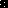 